Banksy is a pseudonymous England-based graffiti artist, political activist, film director, and painter. No one really knows who he is.His street art combines dark humour with graffiti done in a distinctive stencilling technique. Such artistic works of political and social commentary have been featured on streets, walls, and bridges of cities throughout the world.[1]Known for being annoyed that the government labels graffiti as vandalism, Banksy displays his art on public surfaces such as walls, even going as far as to build physical prop pieces. Banksy does not sell photos of street graffiti directly himself; however, art auctioneers have been known to attempt to sell his street art on location and leave the problem of its removal in the hands of the winning bidder.[9] Give your opinionLink to your own ideas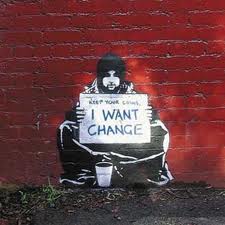 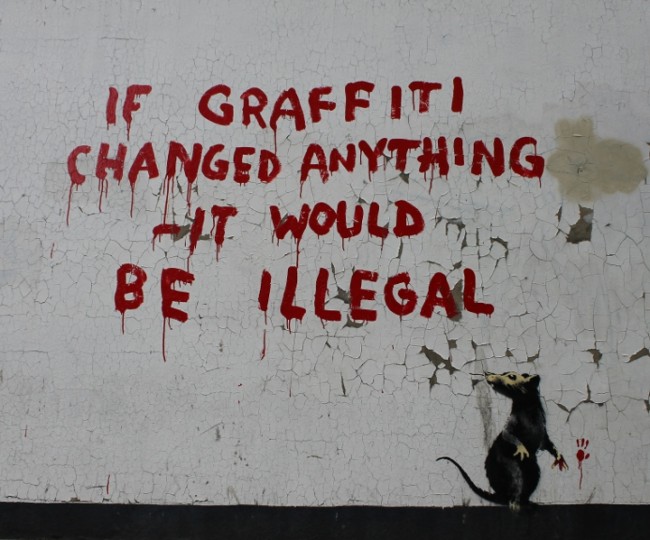 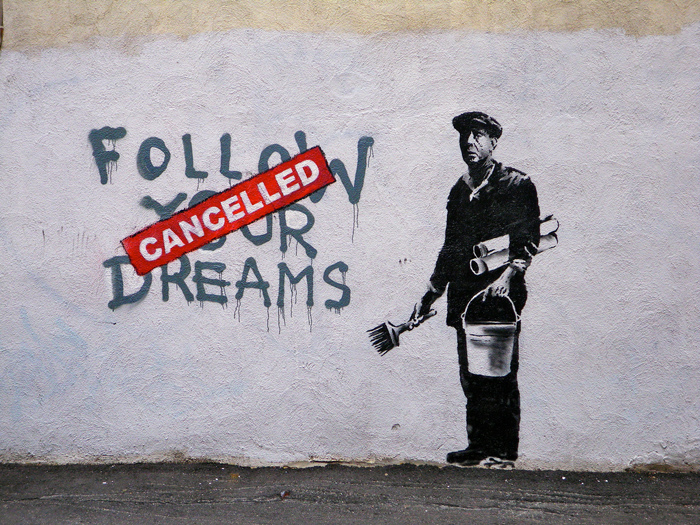 